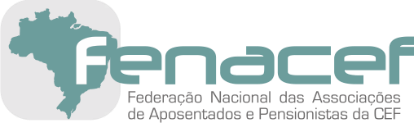 SEUS DADOS PESSOAISXI JOGOS FENACEFFicha de inscriçãoPreencha de acordo com o disposto no Regulamento Geral dos XI Jogos Fenacef. Não serão aceitas fichas com incorreções!ONDE VOCÊ MORA?COMO PODEMOS FALAR COM VOCÊ?QUAL SEU E-MAIL?EM QUE MODALIDADES VOCÊ QUER COMPETIR? (APENAS PARA ATLETAS)CONTINUE NA PRÓXIMA FOLHA >SUAS INFORMAÇÕES DE SAÚDEOUTRAS INFORMAÇÕESIMPORTANTE:Esta ficha deverá ser entregue pelo participante à associação, em cada estado, devidamente preenchida, onde deverá ser paga a taxa de inscrição correspondente.As inscrições deverão ser concluídas e inseridas no sistema até o dia 20/04/2020.PROMOÇÃOREALIZAÇÃOORGANIZAÇÃO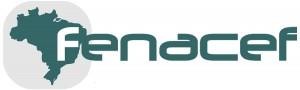 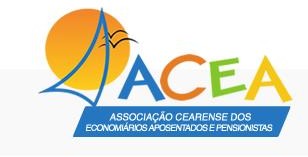 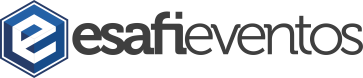 1 NÚMERO DE REGISTRO NO SISTEMA DE INSCRIÇÕES1 NÚMERO DE REGISTRO NO SISTEMA DE INSCRIÇÕES2 DELEGAÇÃO2 DELEGAÇÃO2 DELEGAÇÃO2 DELEGAÇÃO2 DELEGAÇÃO2 DELEGAÇÃO2 DELEGAÇÃO3 DATA DE ENTREGA DA FICHA/	/3 DATA DE ENTREGA DA FICHA/	/4 TIPO DE INSCRIÇÃOA - APOSENTADO (A)B - PENSIONISTAC - CÔNJUGE DE APOSENTADO (A)D - CÔNJUGE DE PENSIONISTAE - CONVIDADO DE APOSENTADO (A)F - CONVIDADO DE PENSIONISTAG - OUTRO4 TIPO DE INSCRIÇÃOA - APOSENTADO (A)B - PENSIONISTAC - CÔNJUGE DE APOSENTADO (A)D - CÔNJUGE DE PENSIONISTAE - CONVIDADO DE APOSENTADO (A)F - CONVIDADO DE PENSIONISTAG - OUTRO4 TIPO DE INSCRIÇÃOA - APOSENTADO (A)B - PENSIONISTAC - CÔNJUGE DE APOSENTADO (A)D - CÔNJUGE DE PENSIONISTAE - CONVIDADO DE APOSENTADO (A)F - CONVIDADO DE PENSIONISTAG - OUTRO4 TIPO DE INSCRIÇÃOA - APOSENTADO (A)B - PENSIONISTAC - CÔNJUGE DE APOSENTADO (A)D - CÔNJUGE DE PENSIONISTAE - CONVIDADO DE APOSENTADO (A)F - CONVIDADO DE PENSIONISTAG - OUTRO5 TIPO DE PARTICIPAÇÃO E VALORES (R$) A – ATLETA: 160,00B – CHEFE DE DELEGAÇÃO: 160,00C – ATLETA E CHEFE DE DELEGAÇÃO: 160,00D – PRESIDENTE / REPRESENTANTE: 160,00E – CONVIDADO-CÔNJUGE DE ATLETA: 160,00F – CONVIDADO: 300,00G – TÉCNICO: 160,00Obs. 1: Se necessário, marque mais de uma opção.5 TIPO DE PARTICIPAÇÃO E VALORES (R$) A – ATLETA: 160,00B – CHEFE DE DELEGAÇÃO: 160,00C – ATLETA E CHEFE DE DELEGAÇÃO: 160,00D – PRESIDENTE / REPRESENTANTE: 160,00E – CONVIDADO-CÔNJUGE DE ATLETA: 160,00F – CONVIDADO: 300,00G – TÉCNICO: 160,00Obs. 1: Se necessário, marque mais de uma opção.5 TIPO DE PARTICIPAÇÃO E VALORES (R$) A – ATLETA: 160,00B – CHEFE DE DELEGAÇÃO: 160,00C – ATLETA E CHEFE DE DELEGAÇÃO: 160,00D – PRESIDENTE / REPRESENTANTE: 160,00E – CONVIDADO-CÔNJUGE DE ATLETA: 160,00F – CONVIDADO: 300,00G – TÉCNICO: 160,00Obs. 1: Se necessário, marque mais de uma opção.5 TIPO DE PARTICIPAÇÃO E VALORES (R$) A – ATLETA: 160,00B – CHEFE DE DELEGAÇÃO: 160,00C – ATLETA E CHEFE DE DELEGAÇÃO: 160,00D – PRESIDENTE / REPRESENTANTE: 160,00E – CONVIDADO-CÔNJUGE DE ATLETA: 160,00F – CONVIDADO: 300,00G – TÉCNICO: 160,00Obs. 1: Se necessário, marque mais de uma opção.5 TIPO DE PARTICIPAÇÃO E VALORES (R$) A – ATLETA: 160,00B – CHEFE DE DELEGAÇÃO: 160,00C – ATLETA E CHEFE DE DELEGAÇÃO: 160,00D – PRESIDENTE / REPRESENTANTE: 160,00E – CONVIDADO-CÔNJUGE DE ATLETA: 160,00F – CONVIDADO: 300,00G – TÉCNICO: 160,00Obs. 1: Se necessário, marque mais de uma opção.5 TIPO DE PARTICIPAÇÃO E VALORES (R$) A – ATLETA: 160,00B – CHEFE DE DELEGAÇÃO: 160,00C – ATLETA E CHEFE DE DELEGAÇÃO: 160,00D – PRESIDENTE / REPRESENTANTE: 160,00E – CONVIDADO-CÔNJUGE DE ATLETA: 160,00F – CONVIDADO: 300,00G – TÉCNICO: 160,00Obs. 1: Se necessário, marque mais de uma opção.ATENÇÃO:O pagamento da taxa de inscriçãodeverá ser efetuado na associação pela qual está participando!6 NOME COMPLETO6 NOME COMPLETO6 NOME COMPLETO6 NOME COMPLETO6 NOME COMPLETO6 NOME COMPLETO6 NOME COMPLETO6 NOME COMPLETO6 NOME COMPLETO6 NOME COMPLETO6 NOME COMPLETO7 CPF (OBRIGATÓRIO)7 CPF (OBRIGATÓRIO)7 CPF (OBRIGATÓRIO)8 RG8 RG8 RG8 RG9 ÓRGÃO EMISSOR DO RG9 ÓRGÃO EMISSOR DO RG9 ÓRGÃO EMISSOR DO RG9 ÓRGÃO EMISSOR DO RG10 MATRÍCULA (CASO O TIPO DE INSCRIÇÃO SEJA “A” OU “B”)10 MATRÍCULA (CASO O TIPO DE INSCRIÇÃO SEJA “A” OU “B”)10 MATRÍCULA (CASO O TIPO DE INSCRIÇÃO SEJA “A” OU “B”)10 MATRÍCULA (CASO O TIPO DE INSCRIÇÃO SEJA “A” OU “B”)10 MATRÍCULA (CASO O TIPO DE INSCRIÇÃO SEJA “A” OU “B”)11 DATA DE NASCIMENTO/	/11 DATA DE NASCIMENTO/	/11 DATA DE NASCIMENTO/	/12 SEXO M  F12 SEXO M  F12 SEXO M  F13 N.º DE CALÇADO14 TAMANHO DE CAMISA P  M  G  GG  EG14 TAMANHO DE CAMISA P  M  G  GG  EG14 TAMANHO DE CAMISA P  M  G  GG  EG14 TAMANHO DE CAMISA P  M  G  GG  EG14 TAMANHO DE CAMISA P  M  G  GG  EG15 NOME PARA CREDENCIAL15 NOME PARA CREDENCIAL15 NOME PARA CREDENCIAL15 NOME PARA CREDENCIAL15 NOME PARA CREDENCIAL20 LOGRADOURO20 LOGRADOURO20 LOGRADOURO20 LOGRADOURO20 LOGRADOURO21 NÚMERO22 COMPLEMENTO23 BAIRRO23 BAIRRO23 BAIRRO24 CIDADE24 CIDADE24 CIDADE25 UF26 CEP27 TELEFONE RESIDENCIAL28 TELEFONE CELULAR29 ESSE NÚMERO TEM WHATSAPP? SIM  NÃO31 MODALIDADES DE COMPETIÇÃOFUTEBOL DE CAMPOFUTSALVOLEIBOL MISTO DE QUADRAVOLEIBOL MISTO DE AREIATÊNIS DE QUADRA INDIVIDUALTÊNIS DE QUADRA DUPLATÊNIS DE MESANATAÇÃOXADREZDAMASDOMINÓCANASTRATRUCOSINUCACORRIDA DE RUA32 DETALHAMENTO DAS MODALIDADES (PROVA, FAIXA ETÁRIA ETC.)32 DETALHAMENTO DAS MODALIDADES (PROVA, FAIXA ETÁRIA ETC.)32 DETALHAMENTO DAS MODALIDADES (PROVA, FAIXA ETÁRIA ETC.)33 POSSUI PLANO DE SAÚDE? SIM  NÃO34 CASO POSITIVO, QUAL?34 CASO POSITIVO, QUAL?34 CASO POSITIVO, QUAL?34 CASO POSITIVO, QUAL?35 O PLANO POSSUI COBERTURA NO CEARÁ? SIM    NÃO35 O PLANO POSSUI COBERTURA NO CEARÁ? SIM    NÃO36 É DIABÉTICO? SIM  NÃO37 TIPO SANGUÍNEO38 FATOR RH39 ALERGIAS39 ALERGIAS39 ALERGIAS39 ALERGIAS39 ALERGIAS40 CONTATO DE EMERGÊNCIA40 CONTATO DE EMERGÊNCIA41 TELEFONES DO CONTATO DE EMERGÊNCIA41 TELEFONES DO CONTATO DE EMERGÊNCIA41 TELEFONES DO CONTATO DE EMERGÊNCIA42 NECESSIDADES ESPECIAIS (CADEIRANTE, DIFICULDADES DE LOCOMOÇÃO ETC.)42 NECESSIDADES ESPECIAIS (CADEIRANTE, DIFICULDADES DE LOCOMOÇÃO ETC.)42 NECESSIDADES ESPECIAIS (CADEIRANTE, DIFICULDADES DE LOCOMOÇÃO ETC.)42 NECESSIDADES ESPECIAIS (CADEIRANTE, DIFICULDADES DE LOCOMOÇÃO ETC.)42 NECESSIDADES ESPECIAIS (CADEIRANTE, DIFICULDADES DE LOCOMOÇÃO ETC.)43 MEDICAMENTO DE USO CONTÍNUO44 DOSAGEM45 FREQUÊNCIA46 NECESSITA AUXÍLIO PARA USO?1 SIM  NÃO2 SIM  NÃO3 SIM  NÃO4 SIM  NÃO5 SIM  NÃOASSINATURA DO PARTICIPANTELOCAL E DATA